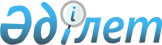 Об определении мест для размещения агитационных печатных материалов кандидатов и помещений, предоставляемых им на договорной основе для проведения встреч с избирателямиПостановление акимата Отрарского района Туркестанской области от 8 мая 2019 года № 166. Зарегистрировано Департаментом юстиции Туркестанской области 8 мая 2019 года № 5045
      В соответствии с пунктами 4 и 6 статьи 28 Конституционного закона Республики Казахстан от 28 сентября 1995 года "О выборах в Республике Казахстан", пункта 2 статьи 31 Закона Республики Казахстан от 23 января 2001 года "О местном государственном управлении и самоуправлении в Республике Казахстан" акимат Отырарского района ПОСТАНОВЛЯЕТ:
      1. Определить совместно с Отырарской районной территориальной избирательной комиссией (по согласованию) перечень мест для размещения агитационных печатных материалов кандидатов согласно приложению 1.
      2. Определить перечень помещений, предоставляемых на договорной основе для проведения встреч кандидатов с избирателями согласно приложению 2.
      3. Акимам сельских округов обеспечить размещение агитационных печатных материалов на условиях, обеспечивающих равные права для всех кандидатов, а также единые и равные условия предоставления помещений для проведения встреч с избирателями.
      4. Контроль за исполнением настоящего постановления возложить на руководителя аппарата акима района А. Маулена.
      5. Признать утратившим силу постановление акимата Отырарского района от 30 июня 2014 года № 453 "Об определении мест для размещения агитационных печатных материалов кандидатов и помещений, предоставляемых им на договорной основе для проведения встреч с избирателями" (зарегистрировано в Реестре государственной регистрации нормативных правовых актов за № 2752, опубликовано 21 августа 2014 года в № 39 районной газеты "Отырар алқабы").
      6. Настоящее постановление вводится в действие по истечении десяти календарных дней после дня его первого официального опубликования.
      СОГЛАСОВАНО:
      Председатель Отырарской
      районной территориальной
      избирательной комиссии
      Д. Елбасы
      "___" апреля 2019 года Перечень мест для размещения агитационных печатных материалов кандидатов
      По сельскому округу Аккум:
      1. Село Аккум, территория сельской амбулатории "Аккум";
      2. Село Аккум, территория государственного коммунального казенного предприятия "Детский сад "Балгын".
      По сельскому округу Актобе:
      1. Село Актобе, территория врачебной амбулатории "Актобе".
      По сельскому округу Балтаколь:
      1. Село Балтаколь, территория сельской амбулатории "Балтаколь";
      2. Село Колкудык, территория фельдшерско-акушерского пункта "Колькудык";
      3. Село Уштам, территория медицинского пункта "Уштам";
      4. Село Акколь, территория медицинского пункта "Акколь".
      По сельскому округу Коксарай:
      1. Село Коксарай, территория сельской больницы "Коксарай";
      2. Село Шенгелды, территория медицинского пункта "Шенгелды";
      3. Село Жанкел, территория медицинского пункта "Жанкел";
      4. Село Ызакол, территория медицинского пункта "Ызакол".
      По сельскому округу Караконыр:
      1. Село Ш.Калдаякова, территория сельского Дома культуры;
      2. Село Ш.Калдаякова, обшей средней школы имени "Абая";
      3. Село Арыс, территория медицинского пункта "Арыс";
      4. Село Бесторангыл, территория малокомплектной начальной школы имени Жармухамбетова;
      5. Караконырский железнодорожный пункт, территория малокомплектной начальной школы "Караконыр";
      6. Село Сырдария, территория малокомплектной общей основной школы "Сырдария"; 7. Территория Костуйнского железнодорожного пункта.
      По сельскому округу Каргалы:
      1. Село Отырар, территория общей средней школы "Отырар";
      2. Село Каргалы, территория малокомплектной общей средней школы имени "С.Ерубаева".
      По сельскому округу Когам:
      1. Село Когам, территория государственного коммунального казенного предприятия "Детский сад "Зубайра - ана".
      2. Село Талапты, территория фельдшерско-акушерского пункта "Талапты";
      3. Село Мыншукыр, территория сельской библиотеки.
      По сельскому округу Отырар:
      1. Село Арыс, территория государственного коммунального казенного предприятия "Детский сад "Марал";
      2. Село Шойманов, территория бывшего здания основной средней школы имени "П.Айтменова".
      По сельскому округу Талапты:
      1. Село Кокмардан, общей средней школы "Кокмардан"
      2. Село Шытты, территория фельдшерско-акушерского пункта "Шытты";
      3. Село Ынталы, территория медицинского пункта "Ынталы";
      4. Село Сарыколь, территория медицинского пункта "Сарыколь".
      По сельскому округу Тимур:
      1. Село Тимур, территория сельского Дома культуры;
      2. Село Тимур, территория врачебной амбулатории "Тимур".
      По сельскому округу Маякум:
      1. Село Маякум, территория сельской больницы "Маякум";
      2. Село Костерек, территория фельдшерско-акушерского пункта "Костерек".
      По сельскому округу Шаульдер:
      1. Село Шаульдер, территория Центрального стадиона;
      2. Село Шаульдер, территория школы-гимназии имени "Ш.Калдаякова";
      3. Село Шаульдер, территория № 2 спортивной школы для детей и подростков.
      По сельскому округу Шилик:
      1. Село Новый Шилик, территория Центральной площади;
      2. Село Новый Шилик, территория врачебной амбулатории "Шилик";
      3. Село Старый Шилик, территория фельдшерско-акушерского пункта "Старый Шилик". Перечень помещений, предоставляемых на договорной основе для проведения встреч кандидатов с избирателями
      1. Село Аккум, актовый зал общей средней школы имени С.Сейфуллина;
      2. Село Актобе, актовый зал общей средней школы имени К.Мунайтпасова;
      3. Село Арыс, актовый зал Молодежного ресурсного центра;
      4. Село Балтаколь, актовый зал общей средней школы имени И.Алтынсарина;
      5. Село Жана Шилик, актовый зал общей средней школы имени М.Шаханова;
      6. Село Коксарай, актовый зал общей средней школы имени М.Ауезова;
      7. Село Кокмардан, актовый зал общей средней школы Кокмардан;
      8. Село Караконыр, актовый зал общей средней школы имени Абая;
      9. Село Когам, сельский Дом культуры;
      10. Село Отырар, актовый зал общей средней школы Отырар;
      11. Село Тимур, Тимурский сельский Дом культуры
      12. Село Маякум, актовый зал общей средней школы имени Ш.Уалиханова;
      13. Село Шаульдер, актовый зал профессионально-технического колледжа № 20 имени Д.Курманбека.
					© 2012. РГП на ПХВ «Институт законодательства и правовой информации Республики Казахстан» Министерства юстиции Республики Казахстан
				
      Аким района

Е. Айтаханов
Приложение 1
к постановлению акимата
Отырарского района
от 08 мая 2019 года № 166Приложение 2
к постановлению акимата
Отырарского района
от 08 мая 2019 года № 166